なくそう！日米軍事同盟・米軍基地 2023年日本平和大会in鹿児島　オンラインで参加しよう！　参加申込要項2023年9月1日　2023年日本平和大会東京実行委員会〔事務局：安保破棄東京（実）・東京平和委員会〕１日目の開会集会と２日目の国際シンポジウムは、「オンライン(Ｚｏｏｍ)」参加ができます。２日目午前の分科会は、オンライン配信しません。参加するには事前登録が必要です。登録いただいた方には大会前日までにZoom入室用のURLと利　用案内、資料等をメールでお送りします。オンライン日程１１月１１日（土）　▼ 開会集会　13:00～15:30　　海外ゲスト　ウクライナ　ニーナ・ボタルスカさん　婦人国際平和自由連盟　　　　　　　　韓国　平和と統一を拓く人々/　ヨーロッパ反ＮＡＴＯ馬毛島への米軍施設に反対する市民・団体連絡会会長　山内　光典さん鹿児島大空襲被災者　中　精一さん　ミュージカル劇団　天然木　11月１２日（日）▼ 国際シンポジウム　９:00～1３:５0軍事対立から抜け出し、核兵器のない平和なアジア太平洋をつくるために韓国　イ・ジュンキュさん（韓神大学統一平和政策研究院上級研究員）日本　川田　忠明さん（日本平和委員会　常任理事）　アメリカからもオンライン参加参加費１人での視聴のほかに、複数人が集まり１つの端末で視聴することも可能です。この場合、登録は１件分で結構ですが、参加費は参加者それぞれにお願いしております。●オンライン参加費　１人１日1000円（学生・被爆者・戦傷者・障害者は500円）です。オンライン参加登録●なるべくメールにて申し込みしてください。登録締め切り（1１月6日）　メール：heiwataikai-tokyo@peace-21.jp　　 FAX 03-5927-1487　２０２３年日本平和大会学習パンフの注文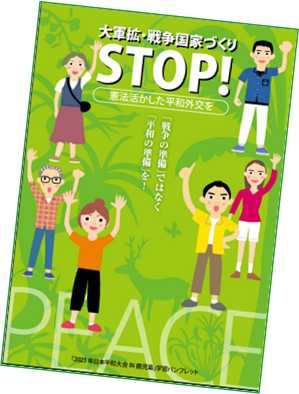 大軍拡・戦争国家づくりSTOP！１部200円／10部から１部1８０円（送料別・100部以上一括送料無料）●注文数〔　　　〕部●発送先　団体・個人名（住所、電話）問合せ・事務局日本平和大会東京実行委員会　事務局団体　安保破棄東京(実)　東京平和委員会　TEL 03-5927-1485〒170-0005　豊島区南大塚2丁目33-10　東京労働会館5F　東京平和委員会気付　No1フリガナメールアドレス（アルファベットを崩さずに正確に記入してください。）メールアドレス（アルファベットを崩さずに正確に記入してください。）No1氏　名住所　〒電話・ケイタイ住所　〒電話・ケイタイNo1参加区分形態　〔　　　〕個人視聴〔　　　〕複数で視聴　予定人数（　　　）人参加区分形態　〔　　　〕個人視聴〔　　　〕複数で視聴　予定人数（　　　）人参加企画　〔　　〕11日　開会集会〔　　〕12日 午前国際シンポ